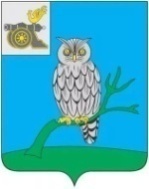 АДМИНИСТРАЦИЯ МУНИЦИПАЛЬНОГО ОБРАЗОВАНИЯ«СЫЧЕВСКИЙ РАЙОН»  СМОЛЕНСКОЙ ОБЛАСТИ П О С Т А Н О В Л Е Н И Еот  17 ноября 2021 года  № 627Об утверждении перечня главных администраторов источников финансирования дефицита  бюджета муниципального района  на 2022 год и плановый период 2023 и 2024 годовВ соответствии с Бюджетным кодексом Российской Федерации и решением Сычевской районной Думы от 21.02.2017 года № 95 «О бюджетном процессе в муниципальном образовании «Сычевский район» Смоленской области», Администрация муниципального образования «Сычевский район» Смоленской области п о с т а н о в л я е т:1. Утвердить прилагаемый перечень главных администраторов источников финансирования дефицита бюджета муниципального района                         на 2022 год и плановый период 2023 и 2024 годов.2.    Настоящее постановление вступает в силу с 1 января 2022 года.3. Разместить настоящее постановление на официальном сайте Администрации муниципального образования "Сычевский район" Смоленской области в сети "Интернет".Глава муниципального образования«Сычевский район» Смоленской области                                     Т.В. НиконороваУТВЕРЖДЕНпостановлением Администрации муниципального образования«Сычевский район»Смоленской областиот 17.11.2021 года  № 627Перечень главных администраторов источников финансирования дефицита бюджета муниципального районаКод бюджетной классификации Российской ФедерацииКод бюджетной классификации Российской ФедерацииНаименование главного администратора, источника финансирования дефицита  бюджета муниципального районаглавного администратораисточника финансирования дефицита  бюджета муниципального районаНаименование главного администратора, источника финансирования дефицита  бюджета муниципального района123902Администрация муниципального образования «Сычевский район» Смоленской области90201 02 00 00 05 0000 710Привлечение кредитов от кредитных организаций  бюджетами муниципальных районов в валюте Российской Федерации90201 02 00 00 05 0000 810Погашение  бюджетами муниципальных районов  кредитов от кредитных организаций в валюте Российской Федерации90201 03 01 00 05 0000 710Привлечение кредитов из других бюджетов бюджетной системы Российской Федерации бюджетами муниципальных районов в валюте Российской Федерации90201 03 01 00 05 0000 810   Погашение бюджетами муниципальных районов кредитов из других бюджетов бюджетной системы Российской Федерации в валюте Российской Федерации90201 05 02 01 05 0000 510Увеличение прочих остатков денежных средств бюджетов муниципальных районов90201 05 02 01 05 0000 610Уменьшение прочих остатков денежных средств бюджетов муниципальных районов